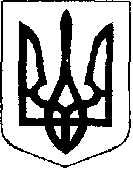 У К Р А Ї Н АЖовківська міська радаЛьвівського району Львівської області14-та сесія VIІІ-го демократичного скликання	         РІШЕННЯвід    16.08.2021         №59 	м. ЖовкваПро затвердження гр. Котович Вірі Іванівні технічної документації із землеустрою щодо встановлення (відновлення) меж в натурі (на місцевості) земельних ділянок площею 1,9784 га та площею 0,5255 га для ведення товарного сільськогосподарського виробництваРозглянувши заяву гр. Котович Віри Іванівни та долучені документи, керуючись Законом України «Про внесення змін до деяких законодавчих актів України щодо вирішення питання колективної власності на землю, удосконалення правил землекористування у масивах земель сільськогосподарського призначення, запобігання рейдерству та стимулювання зрошення в Україні»  №2498-VIII від 10.07.2018 р.; ст. 12, 118, Земельного Кодексу України; ст. 26 Закону України «Про місцеве самоврядування в Україні», за погодженням постійної комісії з питань земельних відносин, земельного кадастру, планування території, будівництва, архітектури, охорони пам’яток, історичного середовища, природокористування та охорони довкілля, Жовківська міська радаВ И Р І Ш И Л А:1. Затвердити гр. Котович Вірі Іванівні технічну документацію із землеустрою щодо встановлення (відновлення) меж в натурі (на місцевості) земельних ділянок площею 1,9784 га (4622787200:43:000:0014) для ведення товарного сільськогосподарського  виробництва та площею 0,5255 га (4622787200:18:000:0219) для ведення товарного сільськогосподарського  виробництва.2.  Передати гр. Котович Вірі Іванівні у приватну власність земельні ділянки площею 1,9784 га для ведення товарного сільськогосподарського виробництва кадастровий номер 4622787200:43:000:0014 та площею 0,5255 га для ведення товарного сільськогосподарського виробництва кадастровий номер 4622787200:18:000:0219.3. Зареєструвати речове право на земельні ділянки у встановленому законодавством порядку.4.  Контроль за виконанням рішення покласти на постійну комісію з питань земельних відносин, земельного кадастру, планування території, будівництва, архітектури, охорони пам’яток, історичного середовища, природокористування та охорони довкілля (Креховець З.М.).    Міський голова                                                        Олег ВОЛЬСЬКИЙ                                                        